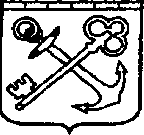 АДМИНИСТРАЦИЯ ЛЕНИНГРАДСКОЙ ОБЛАСТИ
КОМИТЕТ ПО СТРОИТЕЛЬСТВУПРИКАЗот «___»__________	2020 года	№ _____О внесении изменений в приказ комитета по строительству
Ленинградской области от 10.08.2020 №20 «О порядке установления
стимулирующих выплат руководителю Государственного казенного
учреждения «Управление строительства Ленинградской области»,
подведомственного комитету по строительству Ленинградской области, и
признании утратившими силу отдельных приказов комитета по строительствуЛенинградской области»В соответствии с Трудовым кодексом Российской Федерации, областным законом Ленинградской области от 20 декабря 2019 года № 103-оз «Об оплате труда работников государственных учреждений Ленинградской области», постановлением Правительства Ленинградской области от 30 апреля 2020 года № 262                                 «Об утверждении Положения о системах оплаты труда в государственных учреждениях Ленинградской области по видам экономической деятельности и признании утратившими силу полностью или частично отдельных постановлений Правительства Ленинградской области», приказываю:1. Внести изменение в приказ комитета по строительству Ленинградской области от 10.08.2020 №20 «О порядке установления стимулирующих выплат руководителю Государственного казенного учреждения «Управление строительства Ленинградской области», подведомственного комитету по строительству Ленинградской области, и признании утратившими силу отдельных приказов комитета по строительству Ленинградской области», изложив пункт 7 Приложения (Положение о порядке установления стимулирующих выплат руководителю Государственного казенного учреждения «Управление строительства Ленинградской области», подведомственного комитету по строительству Ленинградской области)               в следующей редакции:«7. В целях установления размера премиальной выплаты по итогам работы Руководитель не позднее 05 числа месяца, следующего за отчетным                                  (для установления размера премиальной выплаты по итогам работы за месяц), 05 числа месяца, следующего за отчетным кварталом (для установления размера премиальной выплаты по итогам работы за квартал), 28 января года, следующего                за отчетным годом (для установления размера премиальной выплаты по итогам работы за год) представляет в Комитет отчет о достигнутых значениях КПЭ                         по форме, установленной Приложением 2 к настоящему Положению.».2. Контроль за исполнением настоящего приказа возложить на первого заместителя председателя комитета по строительству Ленинградской области.Председатель комитета по строительству Ленинградской области						   		  К.Панкратьев